SEZNAM UČBENIKOV, DELOVNIH ZVEZKOV, DIDAKTIČNIH GRADIV IN ŠOLSKIH POTREBŠČIN ZA   1.  RAZRED   OŠ  V ŠOL. L.  2020/2021UČBENIK  (učenci si ga lahko izposodijo iz šolskega učbeniškega sklada)DELOVNI ZVEZKI   *  Delovne zvezke za učence  KUPI ŠOLA  s pomočjo sredstev MIZŠ!ŠOLSKE POTREBŠČINE (kupite sami)Vsi zvezki in potrebščine morajo biti opremljeni z imeni (vsaka barvica, čopič, voščenka naj ima ime učenca).Slivnica,  junij 2020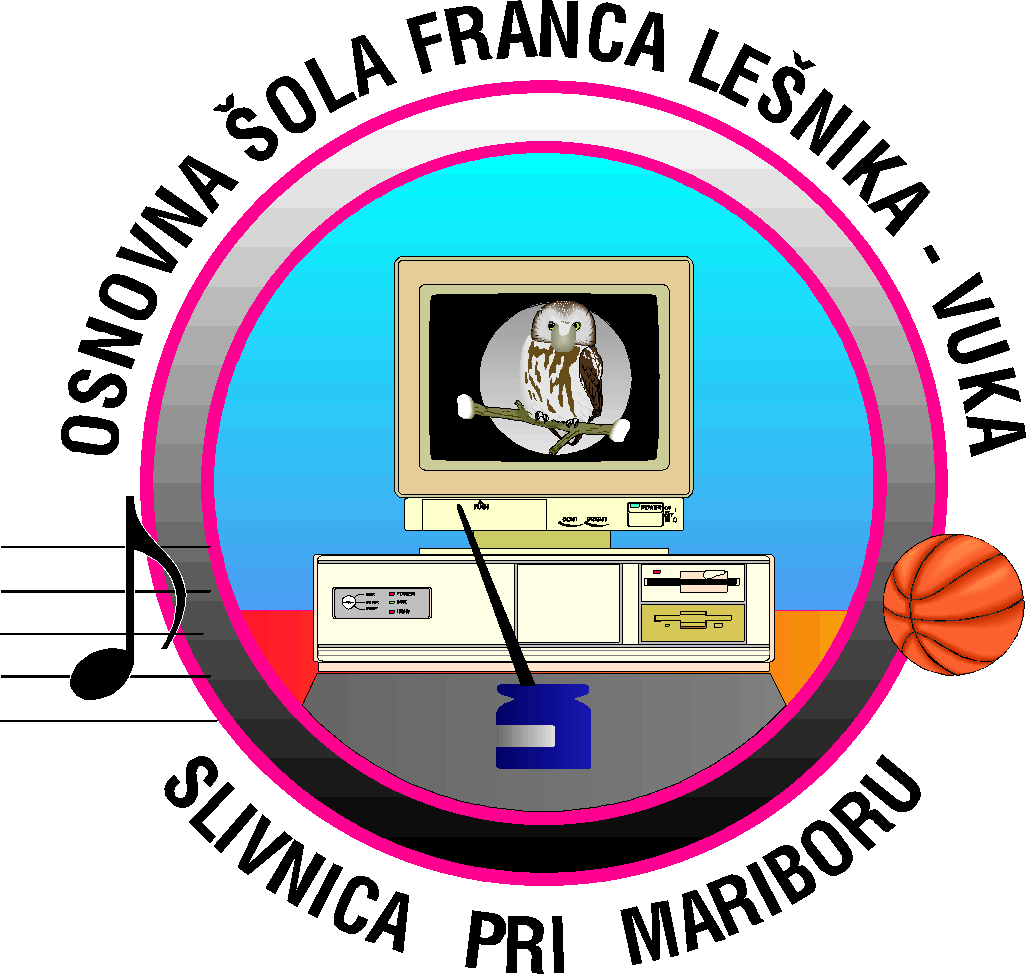 OŠ Franca Lešnika-Vuka S L I V N I C AMariborska cesta 42312  Orehova vastel.: (02) 603-56-80   e. pošta šola:  o-flvslivnica.mb@guest.arnes.sidomača stran: http://www.osflv.siZALOŽBAAVTOR,  N A S L O VMKZV. Medved Udovič…: BERILO 1, KDO BO Z NAMI ŠEL V GOZDIČEK?, berilo za slovenščino                                                                                                                                                                                     ZALOŽBAAVTOR,     N A S L O VRokus KlettNOVI PRIJATELJI, Matematika 1 (3 deli) Samostojni delovni zvezek za matematiko                                                                                                     (EAN 9789612719357)Rokus KlettDelovni zvezek za opismenjevanje 1. del (velike tiskane črke)                                                                                                     (EAN 3831075927933)PREDMETZVEZKIOSTALE POTREBŠČINESLJA4 črtasti ABC zvezek z velikimi tiskankami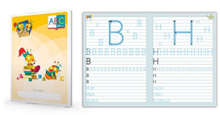 A4  brezčrtniMATA4 veliki karo 123 zvezek s številkami 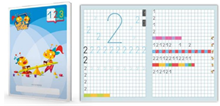 2 svinčnika, radirka, šilček, peresnica, mala peresnica za škarje, lepilo, šilčekSPOA4 brezčrtniGUMA4 brezčrtniLUMkolaž papir (nesvetleč), risalni blok (20 listni), voščenke, vodene barvice, bela tempera, suhe barvice, flomastri, lepilo v stiku, škarje, 2 ploščata in 2 okrogla čopiča  (različne debeline), DAS MASA 0,5 kg, plastelinŠPOšportne hlače, majica, šolski copati, vreča za copate in športno opremoTJA A4 brezčrtni